Это сложное слово "НЕТ"Если Вас уговаривают попробовать наркотики: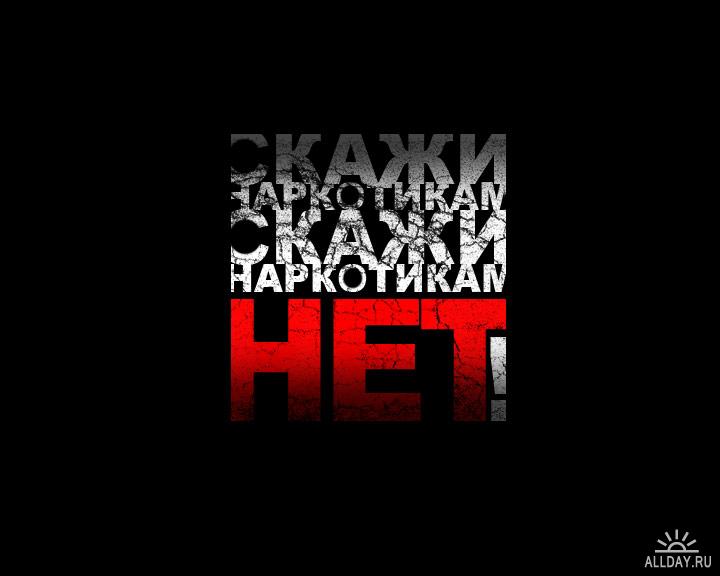 1. Выслушайте оппонентов, покажите, что Вы слышите их аргументы, задайте как можно больше вопросов и все равно говорите четкое НЕТ.2. Не пытайтесь придумать "уважительные" причины и оправдываться. Это только раззадорит группу и вызовет шквал оскорблений.3. Откажитесь продолжать разговор на эту тему и попробуйте предложить альтернативный вариант.Если Ваше твердое НЕТ вызвало реальную атаку критики:1. Не концентрируйтесь на сказанном в Ваш адрес в запале гнева. Основная ошибка - это желание защитить себя от любых несправедливых нападок. Помните, что каждая попытка защитить себя в подобной ситуации будет только разогревать пыл противника.2. Убедите себя в том, что никто не может оценивать личное достоинство других, можно судить только о делах окружающих. Критика Ваших личных качеств является неправомерной.3. Помните, что неодобрение не может быть постоянным. Споры - это часть жизни. Если один человек критикует другого, он вовсе не подразумевает его бесполезности.Умелое применение этих правил, Ваше четкое и уверенное НЕТ приему наркотиков и ЕСТЬ ИСТИННОЕ ПРОЯВЛЕНИЕ НЕЗАВИСИМОСТИ И ПОЗИЦИИ ВЗРОСЛОГО ЧЕЛОВЕКА.Люди, не боящиеся сказать НЕТ, уверенные в себе, ценятся обществом значительно больше.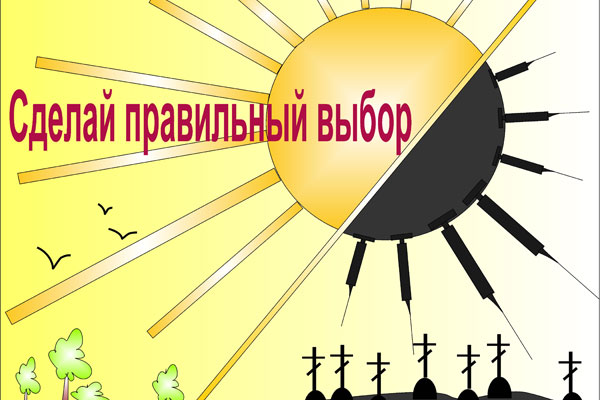 